Проект «Морские животные. Киты и дельфины»(23 июля всемирный день китов и дельфинов.)                                                                                                                      Кугай ТатьянаЦель проекта:Углубить знания дошколят о морских животных Воспитывать у детей любовь к животным; научить детей ценить природу, но и сформировать у них потребность в природоохранной деятельности, предотвратить поступки, наносящие вред природе. Создать условия для развития познавательных и творческих способностей;Развивать логическое мышление, эстетическое восприятие окружающего мира, способность видеть красивое;Ожидаемые   результаты   проектавладеть понятиями «морские животные», «рыбы»;иметь простейшие представления о некоторых особенностях строения тела в связи с их жизнью в воде, способах их передвижения (плавает, ползает), способах маскировки, об уникальности каждого вида;знать о взаимосвязи с другими обитателями;иметь представление о взаимосвязи деятельности человека и окружающей среды;сформировать первоначальные навыки экологически грамотного поведения в природе;Вид проекта: познавательно-творческий.Срок реализации: краткосрочный (3 дня)Участники проекта: дети второй младшей группы и их родители, воспитатели группы.Этапы работы над проектомПодготовительный.- подбор методической, справочной и художественной литературы,- подбор иллюстраций по теме, - подбор пособий, загадок и игр по данной теме,- подготовка материалов для продуктивной деятельности (аппликация, рисование);  - оглашение целей и задач проекта детям и родителям.II. Основной этап.Работа с родителями: (предварительно) через ватсап.- приглашение родителей для участия в проекте: пополнении книжного уголка по теме, помощь в организации выставки детского рисунка, поиск загадок на тему «морские животные»Работа с детьми:Среда 20 июляВыставка книг о морских животных.Беседа о морских животныхПросмотр познавательного фильма для детей «Морские животные»Знакомство с литературным произведением С. Сахарнов «Кто в море живёт?»Вечер загадок 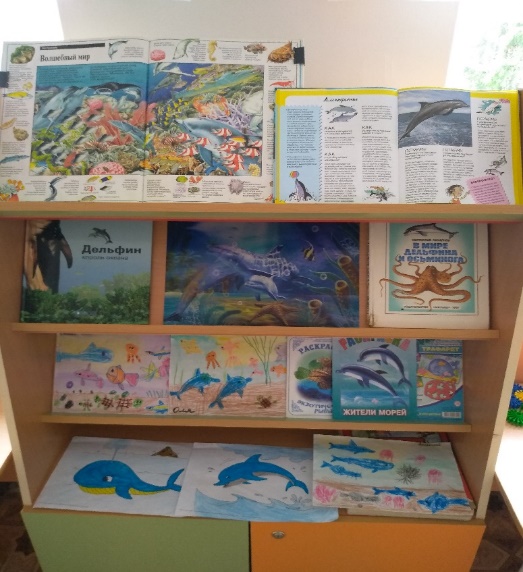 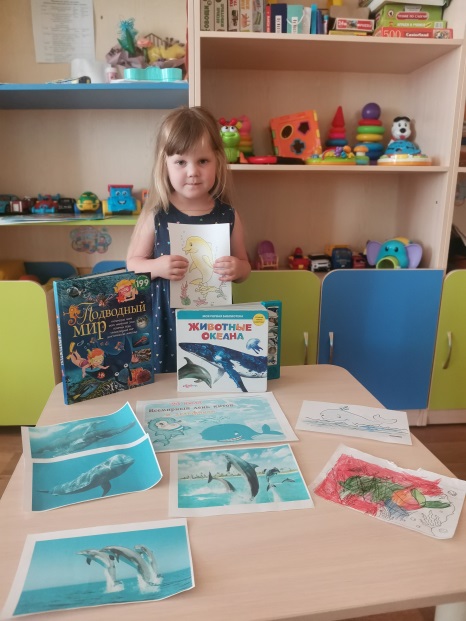 Загадки на морскую тематику.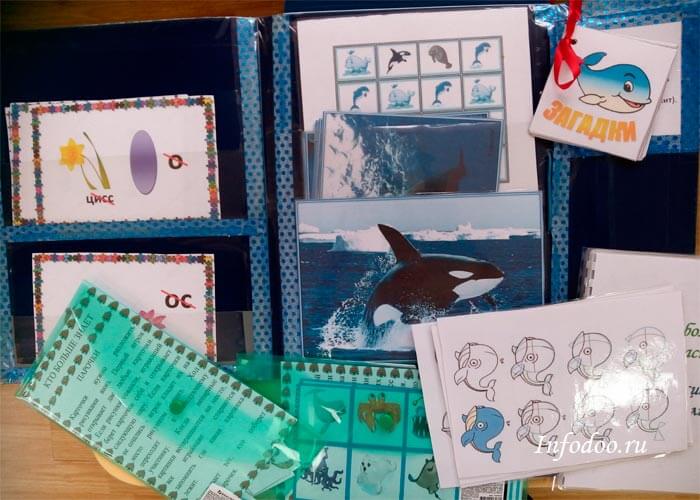 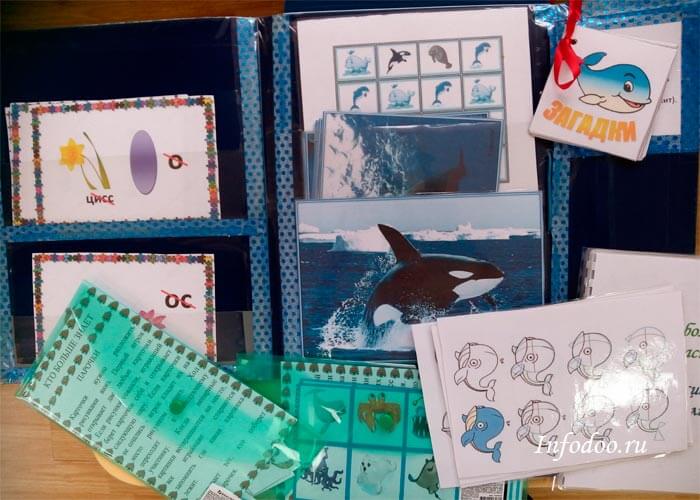 Настоящий он циркач Носом отбивает мяч.	Знают и француз, и финн: Любит поиграть... (дельфин)Четверг 21 июля Рассматривание иллюстраций (энциклопедии «Море и его мир»)Просмотр видеоролика «В дельфинарии» Выступление дельфинов, морских котиков, кита Белухи. Подвижная игра «Рыбак и рыбки»Среда 22 июля Коллективная аппликация «В морских глубинах»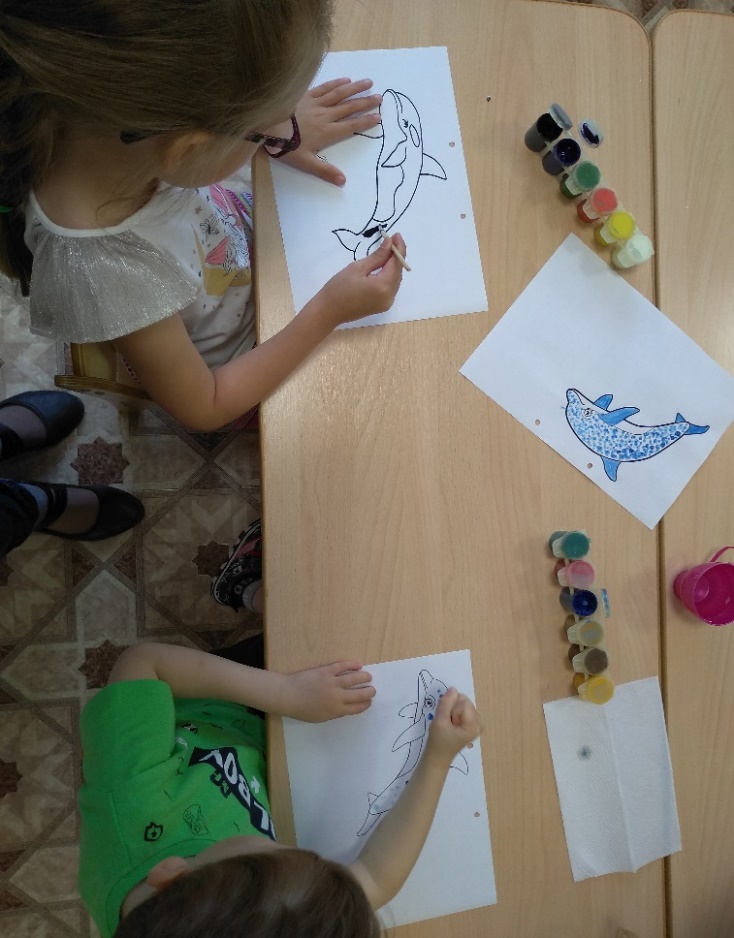 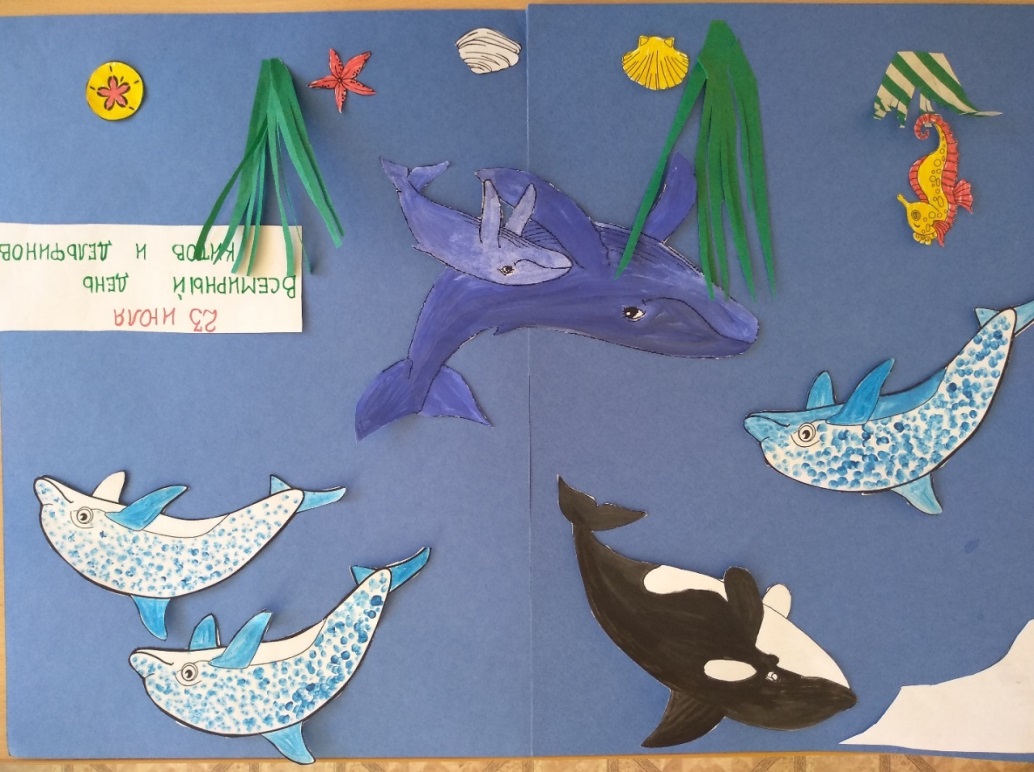 Подвижная игра «море волнуется…»Словесная игра «опиши животное» Просмотр мультфильма «Русалочка»Пятница 22 июля (итог)Организация выставки детских рисунков.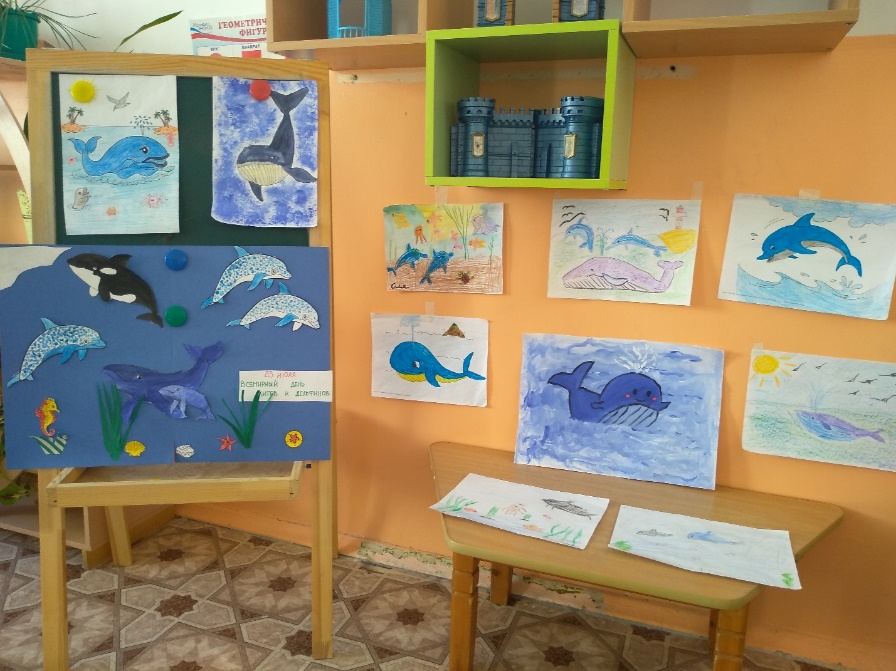 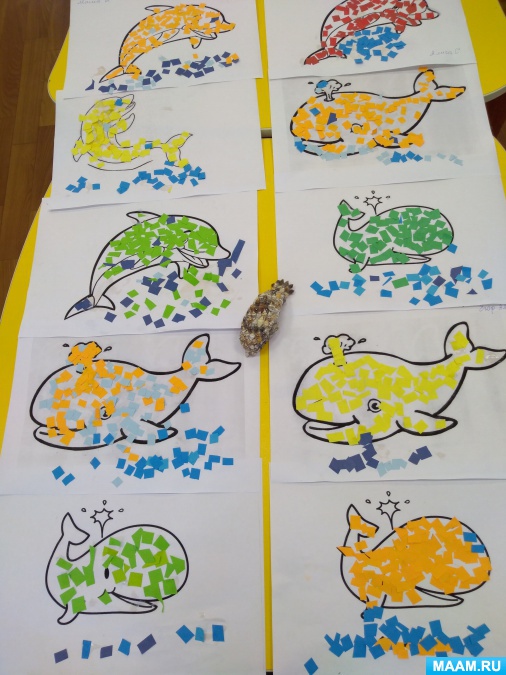 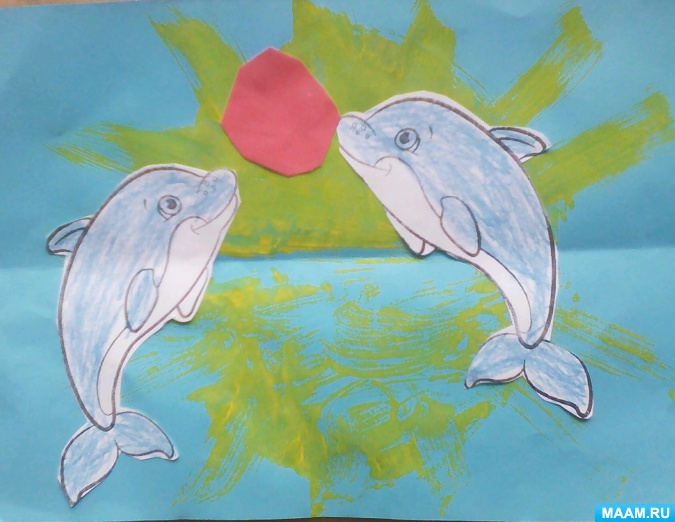 Он, как дом, огромный,Но спокойный, скромный.В море ест и в море спит – Так живет на свете… (кит)Вдруг со дна гора всплыла,Вверх корабль подняла.Это в море так шалит,Великан веселый... (кит)Эта рыба — хищник злой,Всех проглотит с головой.Зубы показав, зевнулаИ ушла на дно... (акула)Плавает прозрачный зонтик.«Обожгу! — грозит. — Не троньте!»Лапки у нее и пузо.Как зовут ее? (Медуза)Он клешнями щиплет больноИ кричит: «С меня довольно!Я устал. Я вам не раб».Распугал соседей... (краб)На лошадку так похожа,А живет-то в море тоже.Вот так рыбка! Скок да скок —Прыгает морской... (конек) Ей не страшен зверь любой —Панцирь носит за спиной.Триста лет живет без страха.Кто же это? (Черепаха)Может рыба-великан Над водой пускать фонтан.Кто же этим знаменит?Житель океана — ... (кит)